Управление по делам молодежи и связям с общественностьюмэрии города МагаданаМуниципальное БЮДЖЕТНОЕ учреждениеДополнительного Образования «ДЕТСКО-ЮНОШЕСКИЙ ЦЕНТР»ДОПОЛНИТЕЛЬНАЯ ОБЩЕОБРАЗОВАТЕЛЬНАЯ ОБЩЕРАЗВИВАЮЩАЯ ПРОГРАММА«АРТ-люди»	Магадан, 2022 г.Информационная карта образовательной программыСодержание программыРаздел № 1 «Комплекс основных характеристик программы»	81.1. Пояснительная записка								81.2. Цель и задачи программы							111.3. Учебно-тематический план. Содержание программы			121.4. Прогнозируемые результаты							15Раздел № 2 «Комплекс организационно-педагогических условий»	172.1. Условия реализации программы						172.2. Мониторинг реализации программы. Формы аттестации		172.3. Особенности организации учебно-воспитательного процесса		18Список литературы									20Приложение А										21Приложение А-1										25Приложение А-2										26Приложение А-3										29Приложение А-4										35Приложение А-5										44Приложение А-6										50Раздел № 1 «Комплекс основных характеристик программы» Пояснительная запискаДополнительная общеобразовательная общеразвивающая программа «АРТ-люди» была разработана в соответствии с основными государственными, нормативными документами и локальными актами учреждения. Дополнительная общеобразовательная общеразвивающая программа «АРТ-люди» имеет художественную направленность, способствует обучению воспитанников различным техникам и приемам рисования в учреждении дополнительного образования.Программа направлена на раскрытие творческих способностей воспитанников, помочь и веру в свои возможности, самореализацию. При обучении учитывается индивидуальность и всесторонние развитие личности ребенка. В ходе освоения программы обучающиеся познают культуру не только своей страны, но и других стран, приобретают теоретические и практические навыки изобразительного искусства.По форме организации образовательного процесса является комплексной программой.Направленность программы. Данная программа имеет художественно-эстетическую направленность. В процессе написания программы предусматривается повышение качества подготовки обучающихся к жизни в современном обществе. Данная направленность в системе дополнительного образования является одним из важнейших факторов развития ребёнка: умственного, нравственного, эстетического, и трудового. Занятия по живописи тренируют кисть и пальцы ребенка, что создает благоприятные условия для становления навыка письма. Создание образов и фантазий способствует развитию логического и пространственное мышления, развитию ассоциативного мышления, необходимых при освоении математики.В студию «АРТ-люди» принимаются все желающие, без предварительной подготовки и конкурсного отбора, по заявлению родителей, не имеющих медицинских противопоказаний. На начальном этапе обучающиеся походят анкетирование на тему «Выявление уровня интереса обучающихся». Анкетирование необходимо для выявления уровня интереса к ИЗО и вовлечения воспитанников в новую среду. Отсутствие у ребенка природных способностей не является основанием для отказа в приеме в объединение. Только по заявлению родителя учащийся может быть отчислен. Программа «АРТ-люди» является разноуровневой, что дает возможность учитывать уровень развития и разную степень усвоения материала детьми.Разноуровневость позволяет обучающимся освоить полученные знания с учетом индивидуального развития, способностей и мотивации каждого.Дети, относящиеся к «Стартовому уровню», приступая к обучению должны иметь общие представления о художественном творчестве, техниках рисования, уметь пользоваться инструментами и материалами, которые пригодятся в ходе работы (простой карандаш, линейка, кисти ножницы и т.д.). Учебный процесс для воспитанников «Стартового уровня» выстроен по принципу, где они имеют возможность принимать участие в решении заданий и задач с минимальным уровнем сложности.Дети, которых можно отнести к «Базовому уровню» должны иметь базовые знания о живописи и техниках рисования, которые будут осваиваться в процессе реализации программы. Проходя обучение по «Базовому» уровню, воспитанники смогут продемонстрировать полученные ранее знания. Каждый уровень предполагает универсальную доступность для детей с любым видом и типом психофизических особенностей.Уровень усвоения – общекультурный. Воспитанники знакомятся с различными техниками изобразительного искусства, получают знания о материалах и их свойствах, учатся общению в коллективе.Программа «АРТ-люди» является модифицированной программой, рассчитана на один год обучения.Актуальность программыИскусство рисования берет свое начало с доисторических времен. Оно всегда было неразрывно связано с самим человеком и окружающей его действительностью. Отражая мир в рисунке, человек, с одной стороны, стремится передать изображаемый объект с натуры или по памяти, а с другой – выразить свое понимание объекта и отношение к нему.Рисунок – это изображение, выполненное от руки с помощью штрихов, линей, светотеневых пятен на каком – либо материале (бумаге, пергаменте, картоне, стекле и т.д.) карандашом, углем, цветными мелками, фломастерами, тушью либо другими материалами. Рисунок может быть использован для предварительного изучения предмета творчества, выполненного в другой художественной технике (живописи, витраже, скульптуре и др.) или служить эскизом для более фундаментального художественного произведения. Для ребенка рисование – это игра. Свои работы он создает спонтанно и радостно. О творчестве детей психолог Стефан Шуман писал, что оно представляет собой обширный, богатый мир, которые и сами взрослые когда-то переживали: мир духовной свежести и начала жизни. Конечно, искусство детей не тождественно искусству взрослых. Если для взрослого человека оно ассоциируется со сферой эстетики и красоты, то для ребенка это, прежде всего средство самовыражения. Главной задачей на занятиях показать воспитанникам, что искусство — это намного больше, чем просто рисунки и картинки. На уроках создаются необходимые условия и доброжелательный микроклимат для самовыражения воспитанников. Образовательная программа «АРТ-люди» является пособием по обучению воспитанников, проводником в художественный мир, через познания основ живописи и практики исполнения различных техник («Акварель, «Гуашь», «Пастель», «Акрил» и др.), в том числе и нетрадиционных.В современном мире есть спрос на креативно мыслящих людей. Программа «АРТ-люди» способствует развитию нестандартного мышления, развитию воображение, формированию эстетических и нравственных качеств личности, приобщает воспитанников к творчеству по средствам изобразительного искусства Также реализация данной программы дает возможность организовать досуг детей от 7 до 14 лет, а, следовательно, она отвечает запросам обучающихся и их родителей в бесплатном художественном образовании.Актуальность образовательной программы заключается в том, что знания, полученные в ходе изучения обучающего курса, дают воспитанникам огромную теоретическую и практическую базу для самостоятельного самовыражения и написания картин по средствам полученных знаний. Программа выстроена таким образом, что обучающиеся с первых уроков вовлекаются в процесс познания рисунка и живописи. Программа рассчитана на развитие способностей всех детей, а также детей с высоким уровнем познавательной активности, склонных к исследовательской деятельности в области рисования. Годовой курс по обучению живописи предполагает раскрытие талантов детей. Для этого в течение года обучающиеся будут активно принимать участие в Международных, Всероссийских, Региональных, Областных и др. конкурсах и выставках. Воспитанники должны видеть свое творчество и творчество своих одногруппников, и каждый ребенок должен быть поощрен за свои достижения. Награда порождает здоровый дух соперничества и стремление к освоению еще большего количества материала. Период с 7-14 лет является, наиболее благоприятным для формирования необходимых психических функций, прививание эстетических задатков, различных навыков и умений. Методически грамотное развитие в данном направлении, помогает лучше подготовить ребенка к обучению и познанию, расширяет возможности детей, пробуждает воображение и максимально реализует его творческие потенциальные способности.Новизна программы заключается в реализации творческого потенциала через активное участие в выставках, конкурсах и в других мероприятиях. В работе с детьми применяется деятельностный подход, который учит применять в быту навыки изготовления изделий: картин, открыток, как сувениры.Педагогическая целесообразность. Обучение данной программе позволяет решить проблему занятости детей в свободное время, пробудить интерес к рисованию, помогает профессиональному самоопределению учащихся, развивает самостоятельность мышления. Участие в творческих конкурсах, выставках, повышают самооценку, позволяют добиться более высокой результативности работы, рождают стремление совершенствовать свои навыки и умения в рисовании. Сотрудничество в работе воспитанников и педагога обогащает обе стороны, стимулирует процесс созидания, помогает комплексному решению проблем обучения и воспитания.Отличительная особенность данной программы является индивидуальный, свободный подход к творчеству ребенка. Программа включает в себя теоретические и практические занятия, направленные на расширения сознания и раскрытия творческого потенциала. Программа базируется на следующих идеях: современное искусство разных стран мира, соблюдение единства обучения и воспитания, вооружение учащихся специальными знаниями, умениями и навыками, доступными конкретному возрасту и уровню развития. Программа реализуется последовательно и поэтапно.В процессе реализации программы используются разнообразные формы занятий: групповая, индивидуально-групповая, работа в малых группах, индивидуальная.Цель и задачи программыЦель программы – способствовать формированию познавательного интереса к изобразительному искусству, творческой активности, увлечённости процессом рисования, а также создать условия для развития способностей каждого обучающегося.Задачи программы:Обучающие:ознакомление с материалами их свойствами и техниками исполнения рисунка;формирование навыков создания образов, проектов, творческих работ;изучение видов, стилей и направлений искусств;закрепление и расширение знаний по учебным предметам, связанным с изобразительным искусством.Развивающие:развитие пространственного мышления, творческих способностей, наблюдательности;развитие аккуратности, усидчивости, фантазии, восприимчивости к окружающему миру, умение понимать красоту;развитие у детей изобразительных способностей, вывести их на новый уровень;развитие у детей памяти, внимания, мышления, эстетического вкуса, мелкой моторики рук, глазомера.Воспитательные:воспитание интереса и любви к искусству;воспитание чувства товарищества, трудолюбия, аккуратности в работе;развитие навыков общения, формирование правильных взаимоотношений детей на основе совместной творческой деятельности.Срок реализации программы 1 год.Контингент обучающихсяВозраст воспитанников, обучаемых по данной программе, варьируется от 7 до 14 лет. Группа детей обычная, смешанная – мальчики и девочки – имеющие и не имеющие художественные способности. Группы могут быть как одновозрастные, так и разновозрастные. Зачисление в группу осуществляется с августа по сентябрь текущего года. Допускается дополнительный набор не позднее ноября месяца текущего года. Всего воспитанников – 15 человек. Обучающиеся занимаются в одной группе со 2 смены.Обучение производится на бесплатной основе.Содержание программы. Учебно-тематический планПрограмма «АРТ-люди» рассчитана на 1 год обучения. Учебная нагрузка составит: 216 часа, занятия - по 2 учебных часа 3 раза в неделю в каждой группе. Продолжительность учебного часа 40 минут. По окончанию учебного года обучения программы «АРТ-люди» воспитанники проходят аттестацию в соответствии с уровнем усвоения (выставка). При успешной сдаче итоговой работы обучающиеся получают Удостоверение об окончании. Также в течение всего учебного года ведется педагогом на каждого ученика портфолио достижений, куда вкладываются рисунки, грамоты, дипломы и пр. Портфолио выдается по окончанию курса вместе с Удостоверением об окончании образовательной программы.Учебно-тематический планСодержание программыВводное занятие. Знакомство с основными материалами. Цель, задачи, содержание программы обучения. Правила техники безопасности и личной гигиене при работе в объединении «Креатив». Краткая беседа о видах декоративно-прикладного искусства. Анкетирование.Теория «Живопись и рисунок». Знакомство с техническими приемами материалами для рисования. Знакомство с графическими техниками. Знакомство с технические приемы и материалы для рисования. Знакомство с понятием «Перспектива». Виды перспективы. Изображение объемных фигур в перспективе. Знакомство с понятием «Композиция» и ее видами. Знакомство с понятие «Пейзаж». Разбор понятия «Золотое сечение». Знакомство с понятием «Цветовой круг» (Приложение А-3). «Пропорции человеческого тела. Знакомство с анатомией человека. Раскрытие общих принципов пропорций человека. Практика на заданную тему.Народная роспись «Гжель. Хохлома». Знакомство с народной росписью, ее историей и способами исполнения. Практика на заданную тему.Рисование акварелью. Знакомство с техникой. Техники выполнения акварельных работ: «по сухому», «по мокрому», «а-ля прима». Рекомендации по инструментам и бумаге при работе с акварелью. Разбор цветового круга, законов составления цветовых комбинаций, основных трех цветов. Практика на заданную тему.Рисование гуашь. Занятие по рисованию. Знакомство с техникой, ее предназначением, инструментами исполнения рисунка. Практика на заданную тему (Приложение А-4).Рисование акрилом. Занятие по рисованию. Знакомство с техникой, инструментами исполнения рисунка. Практика на заданную тему.Рисование пастелью. Занятие по рисованию. Знакомство с техникой и инструментами. Практика на заданную тему.Нетрадиционные техники рисования. Знакомства с нетрадиционными техниками рисования: рисование воздушными пузырями, рисование мыльными пузырями, точечная роспись, «Эбру» (Приложение А-5) и др. Практика на заданную тему.Участие в конкурсах.Является дополнением. Для наибольшей результативности и мотивации учеников, а также формирования портфолио, обязательным пунктом в программе является участие в конкурсах разного уровня.Выставки тематические.Тематические выставки будут реализованы на базе центра для здорового соперничества между учащимися и перенятые опыта. К тому же, это отличный способ показать и другим ученикам, что все дети без исключения могут рисовать и развивать свой талант.Творческая самостоятельная работа. Изготовление полугодовой работы. Занятие направлено на полное свободное создание и принятие образа или проекта по любым теме и технике (или в сочетании нескольких тем и техник). Выставка рисунков. Занятие групповое или частично групповое (2-3 человека в команде). Обсуждение.Творческая самостоятельная работа. Изготовление итоговой работы. Занятие направлено на полное свободное создание и принятие образа или проекта по любым теме и технике (или в сочетании нескольких тем и техник). Выставка рисунков. Занятие групповое или частично групповое (2-3 человека в команде). Обсуждение.Подведение итогов учебного года. Обсуждение проделанной работы, опрос учащихся с целью выявления потребностей для дальнейшей творческой реализации. Компоновка и анализ творческого годового портфолио. Заключительное занятие: выставка-конкурс.Прогнозируемые результатыОсвоение обучающимися содержания программы «АРТ-люди» являются следующие умения. Освоив годовой курс по программе, воспитанники будут:знать:виды и жанры изобразительного искусства;терминологию изобразительного искусства;основы цветоделения: основные цвета, цветовую гамму красок (теплые и холодные цвета);основы построения композиции;понятия симметрии, принципы центричности - децентричности, статики – динамики, симметрии – асимметрии.уметь:организовывать свое рабочее место и поддерживать на нем порядок во время работы, правильно работать художественными инструментами;бережно обращаться с материалами и соблюдать технику безопасности; анализировать и планировать, с помощью педагога, предстоящую работу, осуществлять контроль качества результатов собственной практической работы; следовать устным инструкциям, уметь пользоваться наглядными материалами;реализовывать творческий замысел; изображать с натуры и по памяти предметы;смешивать цвета на палитре;правильно использовать материалы исходя из своего творческого замысла работать с различными художественными материалами и техниками;грамотно организовывать плоскость листа – находить правильное композиционное решение для изображения;передавать форму и характер предмета;раскрывать образное решение в художественно-творческих работах.личностными результатами:активно включаться в общение и взаимодействие со сверстниками на принципах уважения и доброжелательности, взаимопомощи и сопереживания;проявлять положительные качества личности и управлять своими эмоциями в различных нестандартных ситуациях;проявлять дисциплинированность, трудолюбие и упорство в достижении поставленных целей;проявление самостоятельности, инициативности;оказывать бескорыстную помощь своим сверстникам, находить с ними общий язык и общие интересы.метапредметные результаты:характеризовать явления (действия и поступки), давать им объективную оценку на основе освоенных знаний и имеющегося опыта;находить ошибки при выполнении учебных заданий, отбирать способы их исправления;общаться и взаимодействовать со сверстниками на принципах уважения и взаимопомощи, дружбы и толерантности;организовывать самостоятельную деятельность с учетом требований ее безопасности, сохранности инвентаря и оборудования, организации места занятий;анализировать и объективно оценивать результаты собственного труда, находить возможности и способы их улучшения;управлять эмоциями приобщении со сверстниками и взрослыми, сохранять хладнокровность, сдержанность и рассудительность.Раздел № 2 «Комплекс организационно-педагогических условий»2.1. Условия реализации программыСредства обученияДидактический и лекционный материалкартины;наглядные пособия и образцы задания;альбомы учащихся и пособия по искусству.Материально-техническое обеспечение:отдельный, хорошо освещенный, кабинет с партами и стульями в соответствии с СЭС;стеллажи для хранения художественных материалов и портфолио учащихся;природные элементы – букеты из сухоцветов, искусственные цветы, набор морских раковин, муляжи фруктов и овощей, вазы и пр.ткань для драпировки, предметы быта, утварь;ноутбук, принтер;мольберт;художественные материалы и канц. товары;выставочный стенд;комнатные растения.2.2. Мониторинг реализации программыФормы мониторинга результативности2.3. Особенности организации учебно-воспитательного процессаПроцесс обучения и воспитания основывается на строго дифференцированном подходе к детям с учетом их возрастных и индивидуальных способностей. Учитывается то, что важным фактором в освоении программы является заинтересованность детей, изыскиваются такие формы занятий, которые бы способствовали пробуждению наибольшего интереса.Проверка знаний воспитанников проводится в течение учебного года на всех этапах обучения. За каждую выполненную работу по теме ребенок получает оценку в дневнике педагогических наблюдений педагога. Уровень выполнения работы оценивается по цифровой отметки: высокий уровень – отметка 5, средний – отметка 4, низкий уровень – 3. Здесь же оценивается активность воспитанников: участие в выставках, конкурсах и пр. В конце учебного года наиболее инициативные воспитанники награждаются грамотами МБУДО «ДЮЦ».В середине и конце учебного года проводится выставка полугодовых и итоговых работ внутри объединения, выставку могут посетить родители и воспитанники ЦДО «ПРОдвижение».Всем воспитанникам, успешно прошедших обучение в объединение, выдаётся «Удостоверение» о прохождении образовательной программы «Арт-люди».Методическое обеспечениеФормы проведения занятий: практическое, теоретическое, комбинированное занятие, беседа, выставка, конкурс, праздник, диалог, коллективно-творческое дело, беседа, самостоятельная работа, практическая работа и др.Вид организации работы детей на занятиях: коллективный, групповой, коллективно-групповой, индивидуальный.Методы организации занятий:практический;словесный;проблемное обучение;рефлексивный;исследовательский;поисковый;наглядный;физкультминутки;динамические паузы.Список литературыГолова человека: основы академического рисунка / Николай Ли. – М.: Эксмо, 2017. – 264 с.: ил.Как нарисовать все что угодно / Б. Барбер: (пер. с анг. Е. Левкиной). – М.: РИПОЛ классик, 2019. – 320 с.: ил.Рисуем голову и фигуру человека / пер. с анг. А. Степановой. – М.: Издательство АСТ, 2020. – 128 с.: ил. – Полный курс рисования (черно-белая).Рисование и живопись. Урок. 1: учебное пособие / Ребане О.И. – Харьков: ЕШКО, 2000. – 40.Рисование и живопись. Урок. 2: учебное пособие / Ребане О.И. – Харьков: ЕШКО, 2000. – 40.Рисование и живопись. Урок. 6: учебное пособие / Ребане О.И. – Харьков: ЕШКО, 2000. – 40.Рисование и живопись. Урок. 7: учебное пособие / Ребане О.И. – Харьков: ЕШКО, 2000. – 40.Рисование и живопись. Урок. 8: учебное пособие / Ребане О.И. – Харьков: ЕШКО, 2000. – 40.Рисование и живопись. Урок. 9: учебное пособие / Ребане О.И. – Харьков: ЕШКО, 2000. – 40.Рисуем акварелью. Лес и его обитатели / Дана Фокс (пер. с англ.). – Москва: Эксмо, 2021. – 120 с.Самоучитель по рисованию акварелью / Ольга Шматова. – М.: Эксмо, 2020. – 80 с.: ил. – (Учимся рисовать с Ольгой Шматовой). Самоучитель по рисованию гуашью: экспресс-курс: учимся рисовать с нуля шаг за шагом / Ольга Шматова. – 2-е изд., обновл., переработ. и доп. – М.: Эксмо, 2020. – 80 с.: ил. – (Учимся рисовать с Ольгой Шматовой).Современные техники рисунка. Экспрессивный стиль. – СПб.: Питер, 2017. – 144 с.: ил. – (Серия «Современный дизайн»). Учимся рисовать акварелью с нуля: 25 пошаговых мастер-классов для начинающих / Меррил Джови; (перевод с английского Л. Аюдуллаевой). – М.: Эксмо, 2022. – 160 с.: ил. – (Начни рисовать. Лучшие книги для начинающих).Учимся рисовать за 6 недель. Материалы, техники, идеи / Б. Барбер. – М.: Эксмо, 2019.- 144 с.: ил. – (Уроки рисования с Барринктоном Барбером). Школа рисования акварелью итальянского мастера: пошаговый самоучитель по рисованию акварелью / Валерио Либралато, Татьяна Лаптева. – М.: Издательство «Э», 2016 – 320 с.: ил. (Учимся рисовать акварелью с Валерио Либралато).Приложение ААнкета по выявлению уровня интереса обучающихся к урокам Изобразительного искусства(Анкета предназначена для опроса воспитанников студии «АРТ-люди»)1.С каким настроением ты посещаешь уроки в студии?2- с радостью;1- моё настроение не зависит от урока;0- с неохотой и раздражением;Доволен ли ты своим результатом работы на уроке?2 - иногда недоволен, но стараюсь улучшить;1 – всегда;0 - часто недоволен, но мне это безразлично; Интересуют ли тебя работы ребят с которыми ты занимаешься?2- всегда;1- иногда;0- никогда;Нужен ли тебе кружок по ИЗО?2- да;1- не знаю;0- нет;Берешь ли ты работу домой?2- часто, чтобы улучшить;1 - иногда, когда в классе не успеваю;0 - никогда, даже если работа незакончена;Всегда ли ты готов к уроку в ИЗО студии?2 - всегда;1- иногда бываю не готов;0- часто не готов;7. Тебе важны отметки по ИЗО?2– да;1- лишь бы не «2»;0- лучше бы их не было;Ради чего ты стремишься получить высокую отметку?2- приятно самому;1 - порадовать родителей;0- чтобы не портить успеваемость; Как родители относятся к твоим успехам по ИЗО?2- интересуются, помогают;1- хвалят за хорошие отметки, ругают - за плохие;0- им всё равно;Стремишься ли ты участвовать в конкурсах, выставках?2 - да;1 -иногда;0 - нет;Чего ты ждёшь от участия в конкурсах?2- чтобы мою работу увидели другие;1 - получить приз;0 - ничего;Какая польза уроков в ИЗО студии?2 - дают знания, которые пригодятся в жизни;1 - можно просто порисовать;0 - можно отдохнуть, расслабиться;Подсчёт результатов:18-26 – высокий показатель7-17 – среднийМенее 7 – низкий (проявляется обычно в равнодушии к изо-деятельности, нежелании работать на уроке, отсутствии принадлежностей).Приложение А-1ЗАЯВКА НА ПОЛУГОДОВУЮ АТТЕСТАЦИЮ ОБУЧАЮЩИХСЯОБЪЕДИНЕНИЯ: «                                           »ГРАФИК ПРОВЕДЕНИЯ ПОЛУГОВОЙ АТТЕСТАЦИИ ОБУЧАЮЩИХСЯПРОТОКОЛ РЕЗУЛЬТАТОВПОЛУГОДОВОЙ АТТЕСТАЦИИ ОБУЧАЮЩИХСЯ_____________________ УЧЕБНОГО ГОДАНазвание объединения _____________________________________________Педагог _________________________________________________________________№ группы _________________Дата проведения ________________________Форма проведения ________________________________________________Члены аттестационной комиссии_________________________________________________________________________________________________________________________________________________________________________Результаты полугодовой аттестацииЗанятие Цель занятия: Задачи:Раздаточный материал:Описание занятия:Результаты полугодовой аттестации обучающихся в соответствии с образовательной программой «АРТ-люди»Выполненная работа оценивается по следующим критериям: аккуратность, оригинальность, сложность работы, творческий подход к выполнению работы, общее впечатление от работы.Каждый критерий оценивается от 2 до 5 баллов:Баллы соответствуют следующей оценке:2 балла – неудовлетворительно;3 балла – удовлетворительно;4 балла - хорошо;5 баллов  - отлично.Итоговая оценка, полученная на занятии - это округленное до целого значение среднего балла. В итоге максимальное количество баллов – 5, что соответствует 100 %. Оценка усвоения знаний проходит по следующей системе:5	 100 % материал усвоен полностью.4	 80 % материал усвоен в основном.3	60 % материал усвоен в среднем2	40 % материал усвоен ниже среднего1	20% материал не усвоен Общий процент усвоенного материала в течение учебного года (полугода) - это процент от оценок по четырем общим критериям, а также по дополнительному критерию. Высчитывается следующим образом (значения для расчетов см. таблицу ниже):1.  Среднее значение (округленное до десятых) усвоенного материала за год (значение столбца № 11) == значение столбца № 3 × значение столбца № 4×значение столбца №5 × значение столбца № 6 значение столбца № 10÷ 5;2. Общая оценка усвоенного материала за год в процентном соотношении (значение столбца № 12) = = значение столбца № 11 ÷ 5×100Вывод_______________ ФИО педагогаПриложение А-2ЗАЯВКА НА ГОДОВУЮ АТТЕСТАЦИЮ ОБУЧАЮЩИХСЯОБЪЕДИНЕНИЯ: «                                           »ГРАФИК ПРОВЕДЕНИЯ ГОДОВОЙ АТТЕСТАЦИИ ОБУЧАЮЩИХСЯПРОТОКОЛ РЕЗУЛЬТАТОВГОДОВОЙ АТТЕСТАЦИИ ОБУЧАЮЩИХСЯ_____________________ УЧЕБНОГО ГОДАНазвание объединения _____________________________________________Педагог _________________________________________________________________№ группы _________________Дата проведения ________________________Форма проведения ________________________________________________Члены аттестационной комиссии________________________________________________________________________________________________________________________________________________________________________Результаты годовой аттестацииЗанятие Цель занятия: Задачи:Раздаточный материал:Описание занятия:Результаты годовой аттестации обучающихся в соответствии с образовательной программой «АРТ-люди»Выполненная работа оценивается по следующим критериям: аккуратность, оригинальность, сложность работы, творческий подход к выполнению работы, общее впечатление от работы.Каждый критерий оценивается от 2 до 5 баллов:Баллы соответствуют следующей оценке:2 балла – неудовлетворительно;3 балла – удовлетворительно;4 балла - хорошо;5 баллов - отлично.Итоговая оценка, полученная на занятии - это округленное до целого значение среднего балла. В итоге максимальное количество баллов – 5, что соответствует 100 %. Оценка усвоения знаний проходит по следующей системе:5	 100 % материал усвоен полностью.4	 80 % материал усвоен в основном.3	60 % материал усвоен в среднем2	40 % материал усвоен ниже среднего1	20% материал не усвоен Общий процент усвоенного материала в течение учебного года (полугода) - это процент от оценок по четырем общим критериям, а также по дополнительному критерию. Высчитывается следующим образом (значения для расчетов см. таблицу ниже):1.  Среднее значение (округленное до десятых) усвоенного материала за год (значение столбца № 11) == значение столбца № 3 × значение столбца № 4×значение столбца №5 × значение столбца № 6 значение столбца № 10÷ 5;2. Общая оценка усвоенного материала за год в процентном соотношении (значение столбца № 12) = = значение столбца № 11 ÷ 5×100Вывод:_______________ ФИО педагогаПриложение А-3Муниципальное бюджетное учреждение дополнительного образования«Детско-юношеский центр»Конспект к занятиюна тему «Цветовой круг»Программы «Арт-люди»Социальный педагог, 1 квалификационной категорииДемидова Снежана АбдужалиловнаЦДО «ПРОдвижение»г. Магадан, 2022План-конспект занятияУчебного занятия в объединении: ИЗО студия «АРТ-люди».Дата: 05.11.2022 г.Место проведения: Центр дополнительного образования «ПРОдвижение»ФИО педагога Демидова Снежана АбдужалиловнаТема занятия: «Цветовой круг»Цель занятия: познакомиться с цветовым кругом, основными и составными цветами, научиться смешивать цвета.Задачи: формировать основные навыки смешивания и получения составных цветов, развить умение рисовать акварельными красками, творческий потенциал, воображение.В этом уроке дети узнают:Что собой представляет цветовой кругКакие цвета являются основными, составными;Какие цвета называют контрастными;Научаться изображать цветовой кругФорма занятия: групповая.Оборудование (материально-техническая база): журнал учета работы педагога в системе дополнительного образования по дополнительным общеобразовательным общеразвивающим программам на 2022/2023 год, дополнительная общеобразовательная общеразвивающая программа «АРТ-люди», календарно-тематический план образовательной программы «АРТ-люди», образец выполненной работы «Цветовой круг», мольберт, лист бумаги, краски, карандаш, ластик, кисти, молярный скотч.Материалы и инструменты для обучающихся: линейка, простой карандаш, ластик, акварельные краски, лист для акварели, кисти, баночка под воду, тряпочка, молярный скотч.Продолжительность занятия: 40 мин. (2 урока), 10-15 мин. (разминка).Форма проведения: лекция, практическое занятие.Метод проведения: объяснительно-иллюстративный (рассказ, объяснение, демонстрация), репродуктивный.Ход занятия:Организационная часть.Приветствие. Проверка явки учащихся (обозначение в журнале). Лекция- Прежде чем начнем новую тему, давайте вспомним тему прошлого урока! С какими словами познакомились, что рисовали?Обучающиеся отвечают. - Ребята, давайте мы с вами разберемся, что называется цветовым кругом и попробуем его нарисовать.Даем определение «Цветовой круг».- Цветовой круг – это круг, представляющий собой четкую схему расположения цвета и помогает ориентироваться в подборе колорита, тональности, светосилы, тепло-холодных отношениях и т.д. Цветовой круг и знания законов составления цветовых комбинаций на его основе позволяют безошибочно работать с различными палитрами цветов и составлять те или иные цветовые сочетания для достижения определенного эмоционального состояния.- Кто сможет повторить определение своими словами?Дети отвечают.Демонстрация образца цветового круга.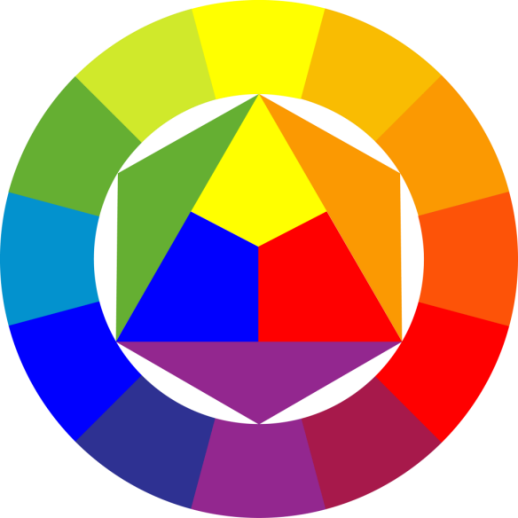 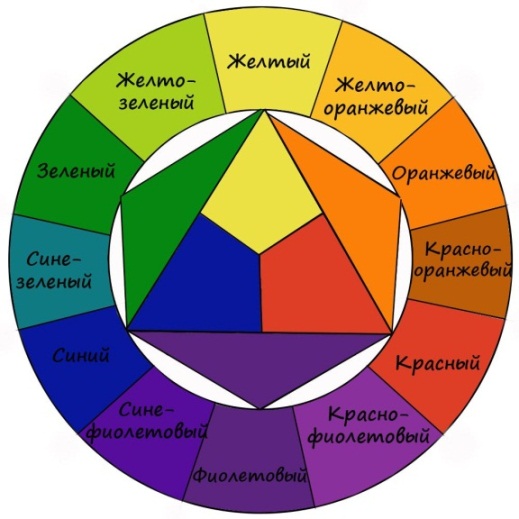 - Как вы думаете, какие цвета мы можем назвать основными, глядя на образец цветового круга?Обучающиеся отвечают.- Правильно.- Основу цветового круга составляют три основных цвета – красный, желтый и синий. Между ними располагаются производные цвета: зеленый, оранжевый, фиолетовый. Они образуются путем смешивания попарно трех основных цветов. - А какие тогда цвета мы можем назвать дополнительными, составными?Обучающиеся отвечают.- Дополнительные цвета получаются путем смешивания производных цветов с лежащими рядом основными. На цветовом круге все они находятся на одинаковом расстоянии друг от друга, занимая промежуточное положение между производными и основными цветами. Например, оранжевый+желтый получается желто-оранжевый. Таких цветов уже шесть: красно-оранжевый, желто-зеленый, сине-фиолетовый, сине-зеленый, желто-оранжевый, красно-фиолетовый.- А если мы добавим белый или черный цвет к основному цвету, что получим?Обучающиеся отвечают.- Правильно. Если к любому цвету добавить белый, то получится более светлые пастельные тона, если добавить черный, то приобретут более темные тона.- А как в акварели еще можно добиться более светлого оттенка без добавления белого цвета?Обучающиеся отвечают.- Правильно, путем добавление большего кол-ва воды.- Если цветовой круг условно разделить пополам, то в одной половине этого круга будут находится теплые цвета (красный, желтый, оранжевый и т.д.), а в другой - холодные (синий, фиолетовый, зеленый и т.д.). Но тепловая теория не так однозначна! И в теплой и в холодной половине цветового круга существуют свои градации тепла и холода. Прохладные цвета имеются среди теплых цветов, а тепловые цвета имеются среди холодных. - А как вы думаете, какие цвета можно назвать контрастными?Обучающиеся отвечают.- В круге выделяются также контрастные цвета. Контрастными по отношению друг к другу считаются цвета, находящиеся на противоположных точках цветового круга.Физ. Минутка.«Гимнастика для глаз» (выполняется сидя в соответствии со словами педагога)А сейчас, а сейчасВсем гимнастика для глаз.Глаза крепко закрываем,Дружно вместе открываем.Снова крепко закрываемИ опять их открываем.Смело можем показать,Как умеем мы моргать.Головою не верти,Влево посмотри,Вправо погляди.Глазки влево, глазки вправо –Упражнение на славу.Глазки вверх, глазки вниз,Поработай, не ленись!И по кругу посмотрите.Прямо, ровно посидите.Посидите ровно, прямо,А глаза закрой рукамиПрактическая часть- Приступаем к практической части нашего занятия. Попробуем вместе с вами нарисовать цветовой круг и научимся из двух цветов получать третий и пр.Делаем каждый шаг вместе со мной (педагог на мольберте показывает каждый шаг построения цветового круга). Для начала начертим треугольник п середине листа. Далее разделим треугольник на три части. В этих трех частях будут располагаться основные цвета. Нужно построить шестиугольник и вписать в него наш треугольник. Повторяем за мной. Затем чертим два вспомогательных круга разного размера. Первый круг должен соприкасаться с уголками нашего шестиугольника. А второй круг мы на 1- 1,5 см чертим дальше. Делим круг на 12 частей, квадратов.Приступаем к закрашиванию треугольника. Далее путем смешивания получаем вспомогательные цвета и постепенно закрашиваем каждый квадратик на круге. «Цветовой круг готов»Рефлексия- расскажите о ваших впечатлениях от занятия.- кто может, глядя на цветовой круг кратко пересказать тему занятия?- в чем вы испытывали трудности во время занятия?- довольны ли вы своей работой на занитие?Подведение итогов- Подведем итоги сегодняшнего занятия. Домашнее задание: повторить ключевые моменты темы (определение «Цветовой круг», основные, составные цвета и пр.).- Вы славно потрудились, результаты ваших трудов у вас на руках. - Подписываем работы и сдаем для дальнейшего размещения их в ваше портфолио.- Я благодарю вас за хорошую, продуктивную работу, за вашу внимательность и за ваши ответы.- Занятие закончено.- До новых встреч!Приложение А-4Муниципальное бюджетное учреждение дополнительного образования«Детско-юношеский центр»Конспект к занятию на тему «Рисунок гуашью «Ваза с яблоками»Программы «Арт-люди»Социальный педагог, 1 квалификационной категорииДемидова Снежана АбдужалиловнаЦДО «ПРОдвижение»г. Магадан, 2022План-конспект занятияУчебного занятия в объединении: ИЗО студия «АРТ-люди».Дата: 16.12.2022 г., 17.12.2022 г.Место проведения: Центр дополнительного образования «ПРОдвижение».ФИО педагога Демидова Снежана АбдужалиловнаТема занятия: рисунок гуашью «Ваза с яблоками».Цель: познакомить учащихся с направлением в живописи: натюрморт, обучение точной передаче особенностей форм изображаемых предметов.Задачи: закрепить знание цветов и оттенков, развить чувство композиции. Форма занятия: групповая.Оборудование (материально-техническая база): журнал учета работы педагога в системе дополнительного образования по дополнительным общеобразовательным общеразвивающим программам на 2022/2023 год, дополнительная общеобразовательная общеразвивающая программа «АРТ-люди», календарно-тематический план образовательной программы «АРТ-люди», мультимедийный проектор, компьютер, образец выполненной работы «Ваза с яблоками», мольберт, лист бумаги, гуашь, карандаш, ластик, кисти, молярный скотч, баночка с водой.Материалы и инструменты для обучающихся: линейка, простой карандаш, ластик, гуашь, лист для рисования гуашью, кисти, баночка под воду, тряпочка, молярный скотч.Продолжительность занятия: 40 мин. (2 урока), 10-15 мин. (разминка)Форма проведения: лекция, практическое занятие.Метод проведения: объяснительно-иллюстративный (рассказ, объяснение, демонстрация), репродуктивный.Ход занятия:Организационная часть.Приветствие. Проверка явки учащихся (обозначение в журнале). Лекция- Прежде чем приступить к работе, давайте вспомним тему прошлого занятия! С какими словами познакомились, что рисовали? В чем особенность гуашевой краски?Обучающиеся отвечают.- Давайте вместе с вами дадим расшифровку слову натюрморт!Натюрморт - это жанр изобразительного искусства, в котором главными персонажами произведения выступают обычные вещи. Это могут быть не только неодушевленные предметы, но и живые существа. Однако птицы, животные или люди в натюрморте по замыслу художника играют второстепенную роль, лишь дополняют основной мотив картины.Натюрморт (nature morte) дословно переводится с французского как мёртвая природа. Опытным знатокам искусства также хорошо известно другое, англоязычное название жанра — Still Life или неподвижная жизнь. Существует устойчивое мнение, что именно в натюрмортах и пейзажах лучше всего раскрывается внутренний мир художника. Гениальные мастера заставляют зрителя любоваться копиями простых вещей, на оригиналы которых человек в обыденной жизни не обращает никакого внимания. Натюрморт сформировался в качестве отдельного жанра живописи лишь в XVII веке, но люди издавна изображали окружающие их предметы на картинах и стенах. На храмах и гробницах Древнего Египта среди сюжетов подношения даров богам часто встречаются легко узнаваемые неодушевленные вещи. Неизвестные художники не пытались изобразить их максимально реалистично, но стремились четко обозначить важность каждого нарисованного предмета. На сохранившихся до наших дней настенных росписях и мозаиках античных мастеров неодушевленные вещи нарисованы более детально. Художники Древней Греции и Рима научились мастерски отображать в своих творениях разные оттенки объектов, но сюжеты с обычными предметами имели исключительно декоративное значение. Изображениями цветов, фруктов или животных в то время украшали отдельные элементы интерьера в домах (ниши, стены жилых и общественных зданий). В XV-XVI веках натюрморт еще не рассматривался художниками в качестве полноценного жанра станковой живописи. Обыденные вещи были только частью (причем - второстепенной) общей композиции произведения на историческую или религиозную тематику. А отдельные изображения неодушевленных предметов использовались только для декоративного оформления обстановки дома или предметов мебели. - Как вы думаете какие жанры натюрморта выделяют? Подумайте и назовите.Обучающиеся отвечают.Основные поджанры натюрморта: Цветочный. Как нельзя лучше отображал массовое увлечение голландцев цветоводством. Тональный. Большинство картин написаны в приглушенных тонах с преобладанием серых и коричневых цветов. Кухонный. На многих работах мастеров этого поджанра помимо неодушевленных предметов изображены сцены из повседневной жизни людей. Рыбный. Эта специализация — дань уважения отважным мореплавателям и рыбакам из Голландии. Роскошный. Отражал стремление нового класса буржуазии к богатству и роскоши. Охотничий. Картины с изображением битой дичи были популярны среди местных зажиточных бюргеров-охотников. Цветочно-фруктовый. Пик популярности этого поджанра приходится на вторую половину XVII века. «Накрытый стол» («Банкеты» и «Завтраки»). На холстах были изображены традиционные для нации продукты и деликатесы. «Суета сует» (vanitas). На полотнах обязательно присутствовали предметы, напоминающие о бренности человеческой жизни (череп, свеча, завядшие цветы или подгнившие фрукты). «Обманка». Создавали у зрителя иллюзию трехмерности, нарисованные предметы было крайне сложно отличить от настоящих. Широкие возможности для новаторского осмысления натюрморта появились в конце XIX — в начале XX века. Выдающиеся мастера многочисленных новых стилей не боялись проводить смелые эксперименты. К натюрмортной тематике обращались величайшие художники того времени — Поль Сезанн (Paul Cézanne), Поль Гоген (Paul Gauguin), Анри Матисс (Henri Matisse). Жанр в разной степени присутствует в произведениях многих направлений искусства: импрессионизме; кубизме; сюрреализме; абстракционизме; экспрессионизме; фовизме. После Второй Мировой войны натюрморт грациозно проник в новые стили искусства: поп-арт, фотореализм и неопоп. У этого жанра определенно есть будущее и в наступившем XXI веке.- Вам известны картины художников выполнение в этом жанре?Обучающиеся отвечают.Известные мастера натюрмортаЯн Брейгель Старший (Jan Bruegel). Один из пионеров жанра. Великий мастер многократно проделывал путь длиной 45 км из Антверпена в Брюссель, чтобы в местном ботаническом саду, найти и зарисовать разнообразные цветы — натуру для своих будущих картин.Демонстрация картины «Цветы в деревянном сосуде» с помощью мультимедийного проектора.Флорис ван Дейк (Floris van Dyck). До наших дней сохранились всего 4 произведения автора, написанные в поджанре сервированного стола. Центральное место во всех картинах занимает пирамида из кусков сыра, а задний фон искусно растворяется в дымке.Демонстрация картины «Натюрморт с сыром» с помощью мультимедийного проектора.Абрахам ван Бейерен (Abraham van Beyeren). Признан искусствоведами лучшим художником в поджанре рыбного натюрморта. Натуралистичные картины мастера поражают идеальной детальной прорисовкой рыбьей чешуи в серебристо-серой палитре.Демонстрация картины «Натюрморт с рыбой» с помощью мультимедийного проектора.Винсент Ван Гог (Vincent van Gogh). Картины из цикла «Подсолнухи» гениального постимпрессиониста сегодня украшают экспозиции лучших музеев мира. Среди них — Филадельфийский Музей Искусств и Метрополитен (США), Новая пинакотека в Мюнхене (Германия), Лондонская Национальная галерея (Великобритания).Демонстрация картины «Подсолнухи» с помощью мультимедийного проектора.Пабло Пикассо (Pablo Picasso). «Самый дорогой» в мире кубист неоднократно обращался к тематике на всех этапах творчества: от раннего периода до поздних работ. Его работы легко узнаваемы и самобытны.Демонстрация картины «Натюрморт с головой черного быка» с помощью мультимедийного проектора.Энди Уорхолл (Andy Warhol). Его всемирно известные «Банки с супом Кэмбелл» в 1962 году стали яркой презентацией всему миру нового направления в искусстве — поп-арта. Демонстрация картины «Банка с супом Кэмбелл» с помощью мультимедийного проектора.(Источник: https://veryimportantlot.com/ru/news/blog/natyurmort-zhanr-zhivopisi)Физ. Минутка.«Гимнастика для глаз» (выполняется сидя в соответствии со словами педагога)А сейчас, а сейчасВсем гимнастика для глаз.Глаза крепко закрываем,Дружно вместе открываем.Снова крепко закрываемИ опять их открываем.Смело можем показать,Как умеем мы моргать.Головою не верти,Влево посмотри,Вправо погляди.Глазки влево, глазки вправо –Упражнение на славу.Глазки вверх, глазки вниз,Поработай, не ленись!И по кругу посмотрите.Прямо, ровно посидите.Посидите ровно, прямо,А глаза закрой рукамиПрактическая частьДемонстрация рисунка.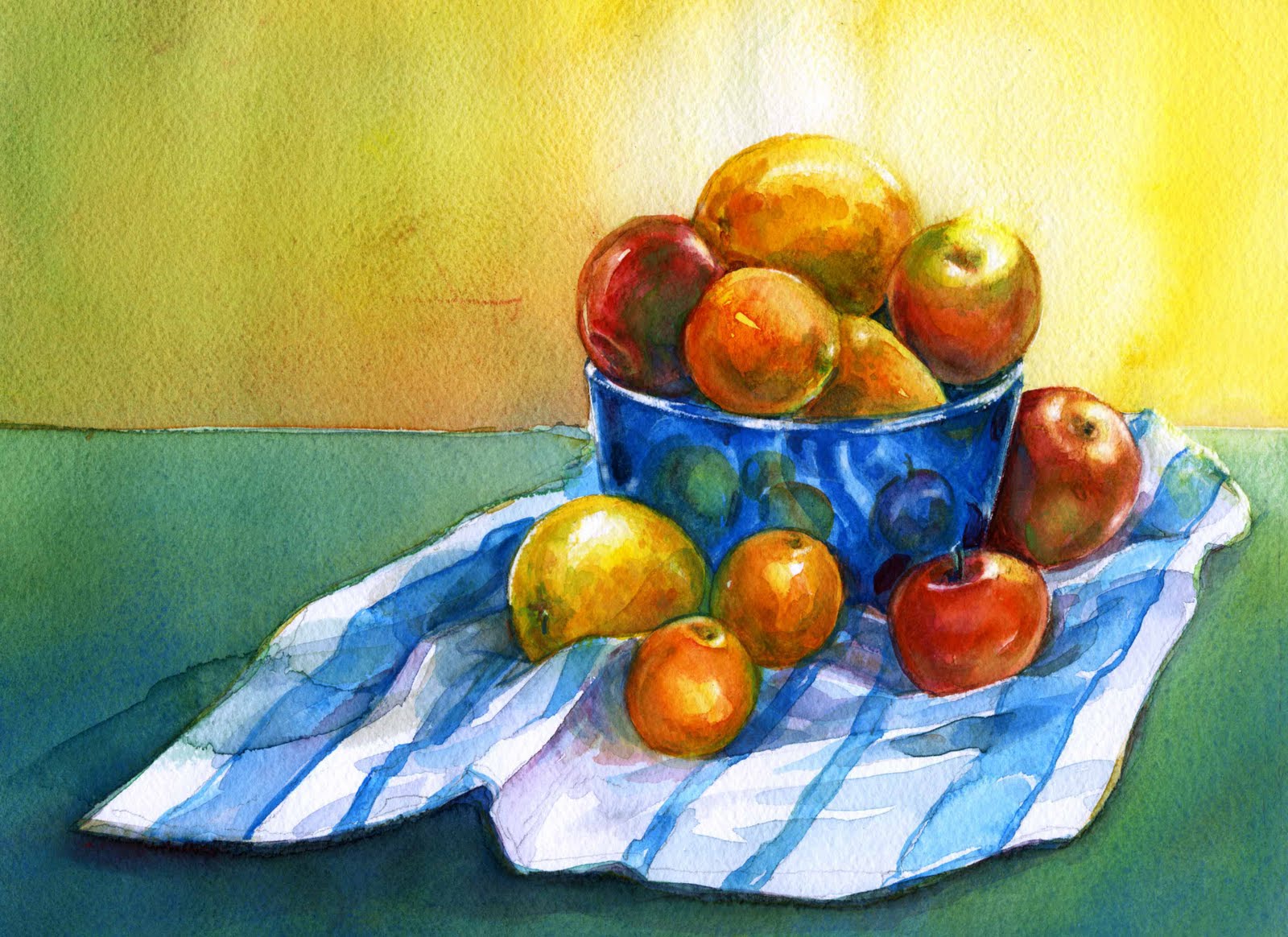 - К какому жанру натюрморта относится наш рисунок?Обучающиеся отвечают.- Приступаем к практической части нашего урока. - Подготавливаем рабочее место. Листы сзади подписываем, закрепляем скотчем. И внимательно слушаем, я буду шаг за шагом объяснять, как нарисовать картину «Ваза с яблоками». - Первое что мы должны с вами сделать, взять простой карандаш и нарисовать эскиз рисунка.- Что такое эскиз?Обучающиеся отвечают.- Наметим корзинку, на чем она будет стоять, салфетку, отрисуем схематично яблоки.- Приступаем к закрашиванию.- Работаем с фоном. Берем плоскую кисть, закрашиваем нужным цветом задний фон, стол, вазу, яблоки. Ждем высыхания. На следующем уроке 17.12.2022 мы будем прорабатывать и подрисовывать детали рисунка, тень, блики, объем и пр.Рефлексия- расскажите о ваших впечатлениях от урока.- в чем вы испытывали трудности во время урока?- довольны ли вы своей работой на уроке?Подведение итогов- Подведем итоги сегодняшнего занятия. Домашнее задание: повторить ключевые моменты темы занятия.- Вы славно потрудились, результаты ваших трудов у вас на руках. - Подписанные работы и сдаем на следующем занятие продолжим с ними работать.- Я благодарю вас за хорошую, продуктивную работу, за вашу внимательность и за ваши ответы.- Занятие закончено.- До новых встреч!Приложение А-5Муниципальное бюджетное учреждение дополнительного образования«Детско-юношеский центр»Конспект к занятию на тему «Рисунок в технике «Эбру «Абстракция»Программы «Арт-люди»Социальный педагог, 1 квалификационной категорииДемидова Снежана АбдужалиловнаЦДО «ПРОдвижение»г. Магадан, 2022План-конспект занятияУчебного занятия в объединении: ИЗО студия «АРТ-люди».Дата: 24.03.2023 г., 25.03.2023 г., 29.03.2023 г.Место проведения: Центр дополнительного образования «ПРОдвижение».ФИО педагога Демидова Снежана АбдужалиловнаТема занятия: рисунок в технике «Эбру» «Абстракция».Цель: овладеть техникой рисования «Эбру», искать правильное цветовое решение.Задачи: научится рисовать в нетрадиционной технике, применить знания на практике, научиться работать с необходимыми инструментами.Форма занятия: групповая.Оборудование (материально-техническая база): журнал учета работы педагога в системе дополнительного образования по дополнительным общеобразовательным общеразвивающим программам на 2022/2023 год, дополнительная общеобразовательная общеразвивающая программа «АРТ-люди», календарно-тематический план образовательной программы «АРТ-люди», образец выполненной работы, мольберт.Материалы и инструменты для обучающихся: набор для рисования на воде, в наборе есть: лоток формата А4, загуститель в мерных саше, краски специальные, бумага формата А4, инструменты для рисования (гребень, шпажки и пр.), инструкция.Продолжительность занятия: 40 мин. (2 урока), 10-15 мин. (разминка)Форма проведения: практическое занятие.Метод проведения: объяснительно-иллюстративный (рассказ, объяснение, демонстрация), репродуктивный.Ход занятия:Организационная часть.Приветствие. Проверка явки учащихся (обозначение в журнале). - Прежде чем приступить к работе, давайте вспомним тему прошлого занятия! С какими словами познакомились, что рисовали? Обучающиеся отвечают.- Сегодня мы с вами познакомимся с очень интересной техникой рисования. Техникой рисования на воде или техника «Эбру». Один из самых захватывающих способов рисования - создание картин на поверхности воды. Техника восходит к старинному (около 12 века) японскому искусству суминагаши (дословно «плавающие чернила»). Тогда монахи наносили таким изящным способом тончайшие узоры на ткань или рисовую бумагу. Полученные изделия пользовались популярностью в качестве предметов украшения у императорской семьи и знати. При первом взгляде на картину «Эбру» каждый испытывает недоумение: как густые красочные мазки не растворяются и не тонут на водной поверхности? Секрет номер один - специальные краски, приготовленные на основе бычьей желчи и минеральных добавок. Секрет номер два - добавление в жидкость экстракта гевеи для придания вязкости и густоты. Полотно пишут цветными каплями, которым придают желаемую форму с помощью палочек и гребешков. Краски плавно расплываются, создавая сказочные абстракции с размытыми контурами.Демонстрация картин.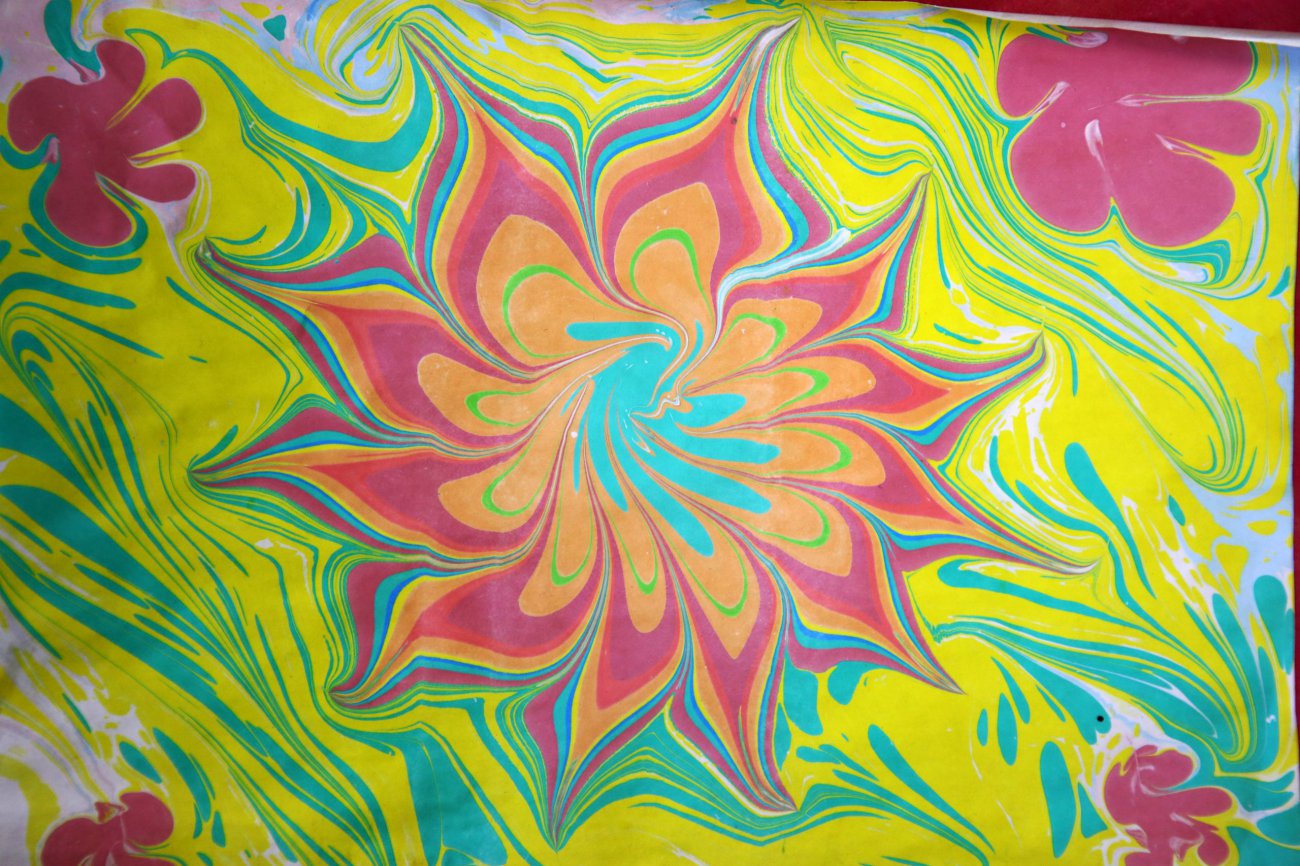 Для художественных экспериментов понадобятся:вода в неглубокой емкости,краски и загуститель,кисти, спицы, палочки и гребни,бумага.Для изготовления раствора:Подготовка «волшебной» воды займёт достаточно времени. Сначала растворение и тщательное размешивание экстракта (около 10 минут). Затем смесь оставляют на 5-10 часов для набухания. В результате должен получиться густой, как клейстер, кисель.- На ваших столах уже стоит подготовленный раствор. При работе необходимо соблюдать технику безопасности, а именно не пробовать раствор, стараться избегать попадания на кожу, одежду и др. предметы.Физ. Минутка.«Гимнастика для глаз» (выполняется сидя в соответствии со словами педагога)А сейчас, а сейчасВсем гимнастика для глаз.Глаза крепко закрываем,Дружно вместе открываем.Снова крепко закрываемИ опять их открываем.Смело можем показать,Как умеем мы моргать.Головою не верти,Влево посмотри,Вправо погляди.Глазки влево, глазки вправо –Упражнение на славу.Глазки вверх, глазки вниз,Поработай, не ленись!И по кругу посмотрите.Прямо, ровно посидите.Посидите ровно, прямо,А глаза закрой рукамиПрактическая часть- Первым делом потребуется убрать с поверхности пузырьки воздуха, положив сверху бумагу или газету и стянув через бортик. Наносить красочные мазки на холст пипетками, шприцами или наливать прямо из банки нельзя. Все может растечься, перемешаться или утонуть. Нужно аккуратно работать кисточкой и тонким шилом. Кстати, необходимо использовать несколько кистей, для каждого цвета отдельно, избегая смешивания. Важно помнить протирать кончик после каждой прорисовки. Гребнями делают орнаменты и придают фону фактурность.Картину создать в несколько этапов.Фон - однотонный либо разноцветный, гладкий или с прожилками и текстурой.Основной рисунок - начинается с простого круга, которому придают форму желаемого объекта с помощью растяжки. Начинают обычно с простых цветов и бабочек, со временем переходя к более сложным (птицам, рыбам, пейзажам, орнаментам, животным и насекомым).Перенос на бумагу - накрываем изображение листом, ждём 10-15 секунд и снимаем, перетаскивая через бортик.Сушка - оставить сушиться естественным путём в горизонтальном положении или помочь феном.- «Эбру» в переводе с персидского означает «воздушные облака». Рисунки и правда выглядят легкими и как бы парящими, не застывшими, а подвижными. С жидкого холста художество можно переносить на бумагу и оставить на память на долгие годы. Профессионалы с легкостью используют метод для декорирования тканей, керамических, кожаных, деревянных и пластмассовых изделий.- Приступаем к работе самостоятельно. Если возникнут вопросы или нужна будет помочь, спешивайте.Воспитанники приступают к работе.23.03.23 и 29.03.23 продолжаем работать в технике «Эбру».Рефлексия- расскажите о ваших впечатлениях от урока.- в чем вы испытывали трудности во время урока?- довольны ли вы своей работой на уроке?Подведение итогов- Подведение итога занятий.- Вы славно потрудились, результаты ваших трудов у вас на руках. - Подписанные работы и сдаем на следующем уроке продолжим с ними работать.- Я благодарю вас за хорошую, продуктивную работу, за вашу внимательность и за ваши ответы.- Занятие закончено.- До новых встреч!Приложение А-6Перечень заданий для учащихся ИЗО студии «АРТ-люди»Задание № 1.Тема урока: Сочинение на тему «Художник - кто он?»Дата проведения урока: 14.09.2022.Место проведения: Центр дополнительного образования «ПРОдвижение».Цель урока: развить творческие способности учащихся, формирование коммуникативно-речевых умений.Задачи: способствовать формированию познавательной компетенции у учащихся. Научиться выражать свои мысли, расширить кругозор в области ИЗО.Форма занятия: групповая.Оборудование (материально-техническая база): журнал учета работы педагога в системе дополнительного образования по дополнительным общеобразовательным общеразвивающим программам на 2022/2023 год, дополнительная общеобразовательная общеразвивающая программа «АРТ-люди», календарно-тематический план образовательной программы «АРТ-люди».Материалы и инструменты для обучающихся: сочинение, рисунки, фотографии.Продолжительность урока: 45 мин. (2 урока), 10-15 мин. (разминка)Форма проведения: практическое занятие.Метод проведения: объяснительно-иллюстративный (рассказ, объяснение, демонстрация).Задание: подготовить самостоятельно (помощь родителей допускается) сочинение на тему «Художник – кто он?» для публичного выступления на уроке. При выполнении задания можно пользоваться различными источниками. Фотографии, рисунки при чтении сочинения публично приветствуются.Задание № 2.Тема урока: Доклад на тему «Мировые художники»Дата проведения урока: 24.09.2022.Место проведения: Центр дополнительного образования «ПРОдвижение».Цель урока: развить творческое воображение, формировать эстетическое отношение к живописи, познакомить учащихся с творчеством известных художников мира.Задачи: пополнить литературный багаж учащихся, научить правильно произносить художественные термины, развить кругозор.Форма занятия: групповая.Оборудование (материально-техническая база): журнал учета работы педагога в системе дополнительного образования по дополнительным общеобразовательным общеразвивающим программам на 2022/2023 год, дополнительная общеобразовательная общеразвивающая программа «АРТ-люди», календарно-тематический план образовательной программы «АРТ-люди».Материалы и инструменты для обучающихся: доклад, рисунки, фотографии.Продолжительность урока: 45 мин. (2 урока), 10-15 мин. (разминка)Форма проведения: практическое занятие.Метод проведения: объяснительно-иллюстративный (рассказ, объяснение, демонстрация).Задание: подготовить самостоятельно (помощь родителей допускается) доклад на тему «Мировые художника» для публичного выступления на уроке. При выполнении задания можно пользоваться различными источниками. Фотографии, рисунки при чтении сочинения публично приветствуются.Задание № 3.Тема урока: Опрос на знание пройдённых тем.Дата проведения урока: 19.05.2023.Место проведения: Центр дополнительного образования «ПРОдвижение».Цель урока: способствовать повышению эффективности обучения учащихся.Задачи: проверить знания учащихся, систематизировать и обобщить полученные знания, формировать у учащихся умений и навыков самокнтоля.Форма занятия: индивидуальная.Оборудование (материально-техническая база): журнал учета работы педагога в системе дополнительного образования по дополнительным общеобразовательным общеразвивающим программам на 2022/2023 год, дополнительная общеобразовательная общеразвивающая программа «АРТ-люди», календарно-тематический план образовательной программы «АРТ-люди», разработанные тесты по программе. Материалы и инструменты для обучающихся: тесты, шариковая ручка.Продолжительность урока: 45 мин. (2 урока), 10-15 мин. (Форма проведения: практическое занятие.Метод проведения: тестирование.Задание: повторить пройденные темы, терминологию, техники исполнения, знать великих художников и пр.Приложение к заданию № 3Тест для учащихся студии «АРТ-люди» по пройдённым темамДополни…Рисунок – этоОтвет: это изображение, выполненное от руки с помощью линий, штрихов, светотеневых пятен на каком-либо материале (бумаге, пергаменте, картоне, стекле и т.д.2. Назови виды народной росписи.Ответ: Хохломская роспись, Городетская роспись, Гжель, Жостовская роспись и др.3. Назови великих художников.Ответ: Сальвадор Дали, Энди Уорхолл, Пабло Пикассо, Леонардо да Винчи, Микеланджело, Клод Моне, Фпида Кало и др.4. Древний скульптор Поликлет на основании своих расчетов создал так называемый канон восьми голов. О ком или чем идет речь? Объясни.Ответ: о том, что при рисовании, построении человека, мы за основу длинны тела берем длину головы, всего длин 8.Назови разные техники рисования…Ответ: акварель, гуашь, акрил, пуантилизм, эбру, алкогольные чернила и пр.6. Техника «…» заключается в том, что краска наносится на сухой лист бумаги одним-двумя или несколькими слоями от самых светлых оттенков до самых темных в зависимости от задумки художника. Этот способ позволяет обеспечить хороший контроль над растекаемостью краски, тональностью и формой мазка. Назови эту технику…Ответ: «по-сухому»О чем речь?………- это круг, представляющий собой четкую схему расположения цвета и помогает ориентироваться в подборе колорита, тональности, светосилы, тепло-холодных отношениях и т.д. Цветовой круг и знания законов составления цветовых комбинаций на его основе позволяют безошибочно работать с различными палитрами цветов и составлять те или иные цветовые сочетания для достижения определенного эмоционального состояния. Ответ: Цветовой круг.8. Что такое набросок? Выбери правильный ответ.1. рисунок, бeглоиспoлненный художником (ответ)2. картина3. рисунок, выпoлненный углем9. Для создания каких произведений наиболее важно знaние зaконов линейной перспективы?1.издeлия народных промыслов2.скyльптура3. городской пейзаж (ответ)10. Чтo являeтcя ocнoвным в хyдoжествeннoм языке живoпиcи?1. штpих2. дeкoративность3. цвeт (ответ)Принята на заседанииметодического совета МБУДО «ДЮЦ»Протокол № 3 от «31» мая 2022 г.УТВЕРЖДАЮИ. о. директора МБУДО «ДЮЦ»от «31» мая 2022 г.__________ Е.В. Карпенко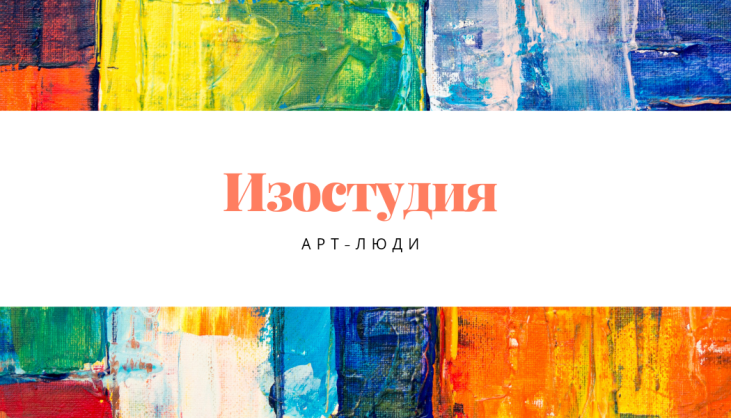 Направленность: художественнаяУровень: разноуровневаяВозраст обучающихся: 7-14 летСрок реализации: 1 годАвтор-составитель: Демидова Снежана Абдужалиловнасоциальный педагогЦентр дополнительного образования «ПРОдвижение»г. Магадан, Колымское шоссе, дом 11I. Наименование программыДополнительная образовательная общеразвивающая программа художественной направленности «АРТ-люди»II. НаправленностьХудожественнаяIII. Сведения об авторе (составителе)III. Сведения об авторе (составителе)1. ФИОДемидова Снежана Абдужалиловна2. Год рождения19893. ОбразованиеВысшее4. Место работыМБУДО «ДЮЦ»5. ДолжностьСоциальный педагог6. Квалификационная категорияСоциальный педагог 1 квалификационной категории7. Электронный адресe-mail: snezana.demidova@mail.ruIV. Сведения о программеIV. Сведения о программе1.Нормативная база• Федеральный закон от 29 декабря 2012 г. № 273-ФЗ «Об образовании в Российской Федерации» (статья 75 «Дополнительное образование детей и взрослых»). • Концепция развития дополнительного образования детей (утверждена распоряжением Правительства Российской Федерации 31 марта 2022 г.
№ 678-р). • Приказ Министерства просвещения РФ от 9 ноября 2018 г. № 196 с изм. и доп. от 05.09.2019, 30.09.2020 «Об утверждении Порядка организации и осуществления образовательной деятельности по дополнительным общеобразовательным программам». • Постановление Главного государственного санитарного врача Российской Федерации от 28 сентября 2020 г. № 28 «Об утверждении СанПиН 2.4.3648-20 Санитарно-эпидемиологические требования к организациям воспитания и обучения, отдыха и оздоровления детей и молодежи».• Локальный акт «Положение о разработке, порядке утверждения, реализации и корректировки общеобразовательных программ»2. Объем и срок освоения программы1 год (9 месяцев), 216 часов3. Форма обученияОчная4. Возраст обучающихся7 – 14 лет5. Особые категории обучающихсяНет6. Вид программыМодифицированная7. Характеристика программы7. Характеристика программы- по месту в образовательной моделиРазновозрастного детского объединения- по форме организации образовательного процессаКомплексная8. Цель программыСпособствовать формированию познавательного интереса к изобразительному искусству, творческой активности, увлечённости процессом рисования.9. Учебные курсы / дисциплины/ разделы (в соответствии с учебным планом)Образовательная программа содержит 13 разделов, которые включают лекции, рисование акварелью, гуашью, акрилом, пастелью, нетрадиционные техники рисования10. Ведущие формы и методы образовательной деятельностиБеседа, практическая работа с постоянным индивидуальным консультированием обучающихся, самостоятельная работа, групповые проекты, выставка, участие в конкурсах разного уровня.11. Формы мониторинга результативностиВходная диагностика (опрос, наблюдение).Промежуточная аттестация (наблюдение, контрольная работа, совместное обсуждение работ, выставка).Итоговая аттестация (наблюдение, контрольная работа, совместное обсуждение работ, выставка).12. Результативность Освоение обучающимися содержания программы «АРТ-люди» являются следующие умения. Освоив годовой курс по программе, воспитанники будут:знать:виды и жанры изобразительного искусства;терминологию изобразительного искусства;основы цветоделения: основные цвета, цветовую гамму красок (теплые и холодные цвета);основы построения композиции;понятия симметрии, принципы центричности - децентричности, статики – динамики, симметрии – асимметрии.уметь:организовывать свое рабочее место и поддерживать на нем порядок во время работы, правильно работать художественными инструментами;бережно обращаться с материалами и соблюдать технику безопасности; анализировать и планировать, с помощью педагога, предстоящую работу, осуществлять контроль качества результатов собственной практической работы; следовать устным инструкциям, уметь пользоваться наглядными материалами;реализовывать творческий замысел; изображать с натуры и по памяти предметы;смешивать цвета на палитре;правильно использовать материалы исходя из своего творческого замысла работать с различными художественными материалами и техниками;грамотно организовывать плоскость листа – находить правильное композиционное решение для изображения;передавать форму и характер предмета;раскрывать образное решение в художественно-творческих работах.личностными результатами:активно включаться в общение и взаимодействие со сверстниками на принципах уважения и доброжелательности, взаимопомощи и сопереживания;проявлять положительные качества личности и управлять своими эмоциями в различных нестандартных ситуациях;проявлять дисциплинированность, трудолюбие и упорство в достижении поставленных целей;проявление самостоятельности, инициативности;оказывать бескорыстную помощь своим сверстникам, находить с ними общий язык и общие интересы.метапредметные результаты:характеризовать явления (действия и поступки), давать им объективную оценку на основе освоенных знаний и имеющегося опыта;находить ошибки при выполнении учебных заданий, отбирать способы их исправления;общаться и взаимодействовать со сверстниками на принципах уважения и взаимопомощи, дружбы и толерантности;организовывать самостоятельную деятельность с учетом требований ее безопасности, сохранности инвентаря и оборудования, организации места занятий;анализировать и объективно оценивать результаты собственного труда, находить возможности и способы их улучшения;управлять эмоциями приобщении со сверстниками и взрослыми, сохранять хладнокровность, сдержанность и рассудительность13. Дата утверждения и последней корректировкиПротокол методического совета МБУДО «ДЮЦ»Протокол № 3 от «31» мая 2022 г.№ п/пНазвание темыВсего часовВ том числе:В том числе:№ п/пНазвание темыВсего часовТеор.Практ.1.Вводное занятие. Знакомство с планом на год. Инструктаж по технике безопасности22-2.Теория «Живопись и рисунок» (Приложение А-3)3614223.Рисунок карандашом20,51,54.Практическая самостоятельная работа182,515,55.Рисование акварелью.388,529,56.Рисование гуашью (Приложение А-4)205157.Рисование акрилом164128.Рисование пастелью185139.Нетрадиционная техника рисования«Кляксография»41310.Нетрадиционная техника рисованияРисование с отпечатками листьев41311.Нетрадиционная техника рисования«Пуантилизм»61512.Нетрадиционная техника рисования«Alcohol ink»82613.Нетрадиционная техника рисования«Эбру» (Приложение А-5)61514.Нетрадиционная техника рисования«Resin Art» (эпоксидная смола)21115.Нетрадиционная техника рисованияС использованием потали1221016.Рисование на ладошках1651117.Выставки тематические82618.Подведение итогов. Выставка-конкурс итоговых творческих работ.2-2Итого часов:Итого часов:21655,5160,5№Виды контроляЗадачиСрокиФормы1.Входная диагностика(Приложение № А)Выявить уровень интереса обучающихся к урокам по ИЗОПроводится в начале учебного годаАнкетирование, наблюдение2.Промежуточный (Приложение № А-1)Анализ уровня освоения раздела, темыВ середине учебного годаПромежуточная контрольная работа, совместное обсуждение работ, выставка.Полугодовая аттестация учащихся.3.Итоговый (Приложение № А-2)Анализ освоения материалаВ конце учебного годаИтоговая контрольная работа, совместное обсуждение работ, выставка.Итоговая аттестация обучающихсяДата аттестацииНомер группыГод обученияВсегообуч-ся
в группеКоличество
аттестуемыхФорма аттестацииИТОГО:№ФИО обучающегосяГод рожденияСодержание аттестацииУсвоение материала в % соотношении1.Иванов Иван Петрович25.09.2014выставкаМатериал усвоен полностью№ п/пФ.И.О.обучающихсяАккуратностьОригинальностьСложность работыТворческий подход к выполнениюОбщее впечатление от работыОбщая оценка, полученная на занятииОбщая оценка, полученная на занятии в процентном соотношении1.Иванов Иван Петрович5555525100%Дата аттестацииНомер группыГод обученияВсегообуч-ся
в группеКоличество
аттестуемыхФорма аттестацииИТОГО:№ФИО обучающегосяГод рожденияСодержание аттестацииУсвоение материала в % соотношении1.Иванов Иван Петрович25.09.2014выставкаМатериал усвоен полностью№ п/пФ.И.О.обучающихсяАккуратностьОригинальностьСложность работыТворческий подход к выполнениюОбщее впечатление от работыОбщая оценка, полученная на занятииОбщая оценка, полученная на занятии в процентном соотношении1.Иванов Иван Петрович5555525100%